Игровой фартук «Дружный теремок»Игровой фартук представляет собой игровое поле, где расположен теремок. Игровой фартук предназначен  для детей от 1,6 до 2 лет. На нём  дети располагают персонажей сказки. Его можно использовать с теми детьми,   которые имеют затруднения в речевом развитии,  как упражнение на звукоподражание (мяу, ква-ква, пи-пи). С детьми трех лет  можно организовать игру-драматизацию «Давай расскажем сказку». Дети, по желанию, выбирают роли, одевают на пальчик героя. Затем предложить  постучаться в теремок и спросить, кто в нём живёт (как мышка, зайка, лягушка и др.) Поставить перед детьми проблемный вопрос: «Что же делать? Ведь теремок сломался. Как нам быть?» (подвести детей к мысли о постройке нового теремка).  Вместе с воспитателем дети строят новый теремок (крепят с помощью лип на игровое поле).  В конце педагог хвалит детей за исполнительские умения и предлагает им образовать круг и сказку завершить словами:«Стоит в поле теремок, теремок,Очень,  очень он высок, ох, высок.Без веселья здесь нельзя,В теремке живут друзья!»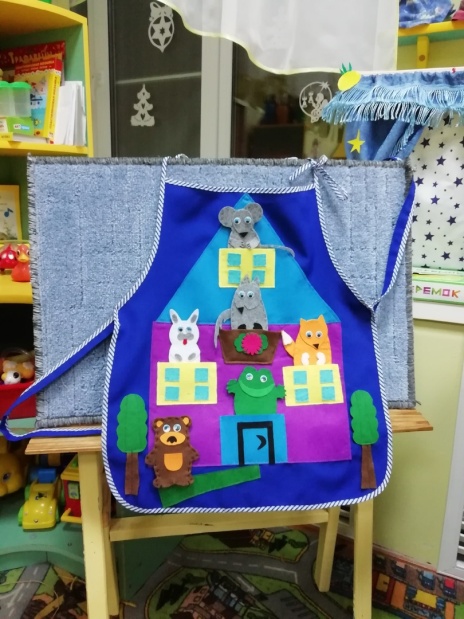 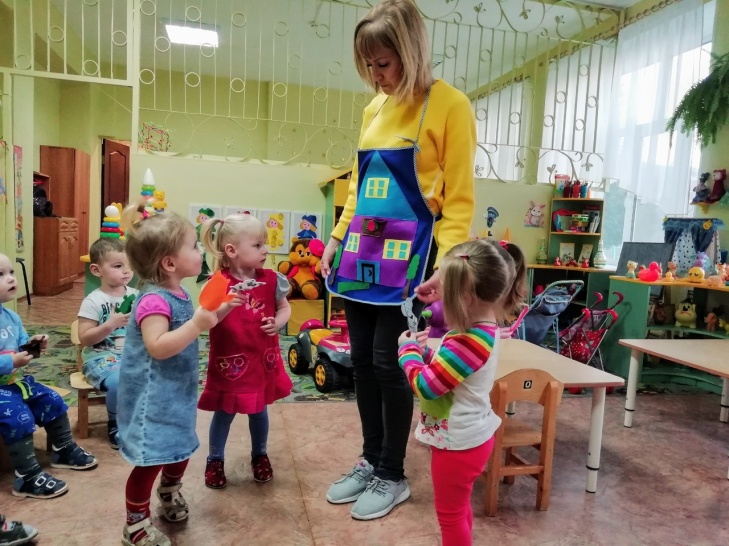 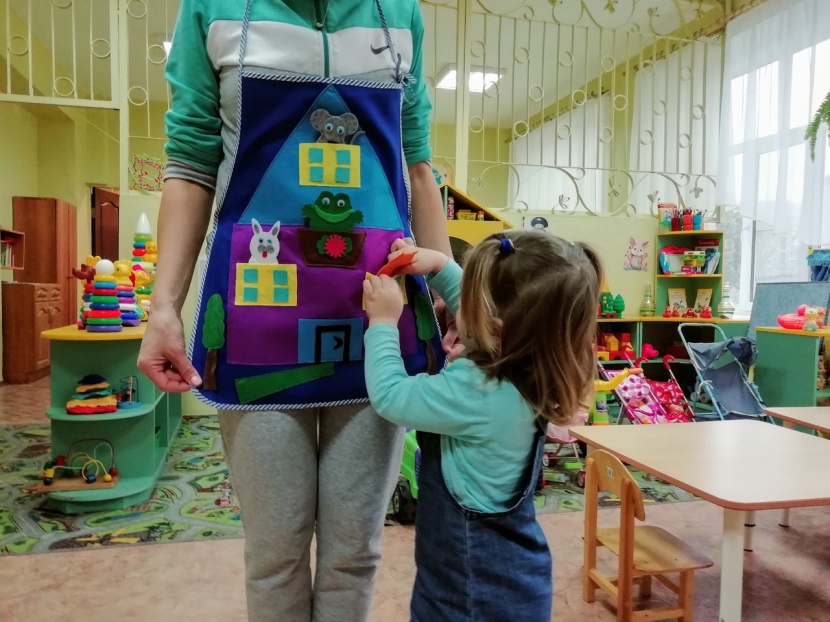 